Miroslav Reiter - Mário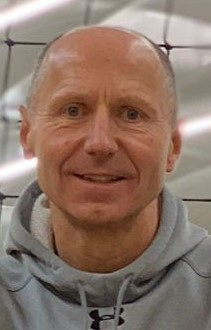 